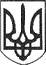 РЕШЕТИЛІВСЬКА МІСЬКА РАДАПОЛТАВСЬКОЇ ОБЛАСТІВИКОНАВЧИЙ КОМІТЕТРІШЕННЯ18 вересня 2020 року                                                                                  № 166Про  визначення  дітей з числа сімей, які опинились у складних життєвих обставинах для організації безкоштовного харчування в закладах загальної середньої освіти Решетилівської міської ради	Відповідно до підпункту 21 пункту „б” частини першої статті 34 Закону України „Про місцеве самоврядування в Україні”, Постанови Кабінету Міністрів України від 01 червня 2020 року №585 ,,Про забезпечення соціального захисту дітей, які перебувають у складних життєвих обставинах”,  з метою забезпечення соціального захисту дітей, які перебувають у складних життєвих обставинах, виконавчий комітет міської радиВИРІШИВ:	Визначити  дітей з числа сімей, які опинились у складних життєвих обставинах для організації безкоштовного харчування в закладах загальної середньої освіти Решетилівської міської ради	 (згідно додатку).Секретар міської ради                                                     О.А. ДядюноваМомот Д.С. 2 19 67